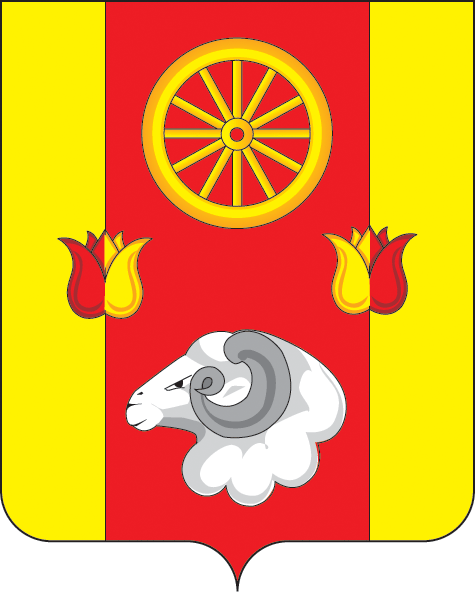 АДМИНИСТРАЦИЯКРАСНОПАРТИЗАНСКОГО  СЕЛЬСКОГО  ПОСЕЛЕНИЯПОСТАНОВЛЕНИЕ05.12.2023                                                №  203                п. КраснопартизанскийО результатах работы по проведениюинвентаризации сведений об адресахна территории Краснопартизанского сельского поселения  Во исполнение федерального закона Российской Федерации от 06.10.2003 № 131-ФЗ «Об общих принципах организации местного самоуправления в Российской Федерации», руководствуясь Федеральным законом Российской Федерации от 28.12.2014 № 443-ФЗ «О федеральной информационной адресной системе и о внесении изменений в Федеральный закон «Об общих принципах организации местного самоуправления в Российской Федерации», постановлением правительства Российской Федерации от 19.11.2014 № 1221 «Об утверждении Правил присвоения, изменения и аннулировании адресов», постановлением правительства Российской Федерации от 22.05.2015 № 492 « О составе сведений об адресах, размещаемых в государственном адресном реестре, порядке межведомственного взаимодействия оператора федеральной информационной адресной системы с органами  государственной власти и органами местного самоуправления при ведении государственного адресного реестра», Уставом муниципального образования Краснопартизанского сельского поселения, по результатам проведения анализа сведений об адресах, внесенных в ФИАС, относительно отсутствия адресов объектов недвижимости с целью упорядочения адресного хозяйства объектов недвижимости, ПОСТАНОВЛЯЮ: 1. Принять результаты проведенной инвентаризации адресных объектов на территории Краснопартизанского сельского поселения муниципального Ремонтненского района Ростовской области:                    Российская Федерация, Ростовская область, муниципальный район Ремонтненский, сельское поселение Краснопартизанское, поселок Краснопартизанский, улица Центральная, дом 59 а,  кадастровый номер 61:32:0070101:965.  2. Внести информацию по отсутствующему  кадастровому номеру объекта  недвижимого имущества, расположенного на территории Краснопартизанского сельского поселения муниципального Ремонтненского района Ростовской области в Федеральную информационную  адресную систему  (ФИАС). 3. Настоящее постановление вступает в силу с момента его принятия. 4. Контроль за исполнением настоящего постановления оставляю за собой.Глава Администрации Краснопартизанского сельского поселения	                      Б. А. Макаренко